                                     Мастер - класс                              " Цветок для мамы."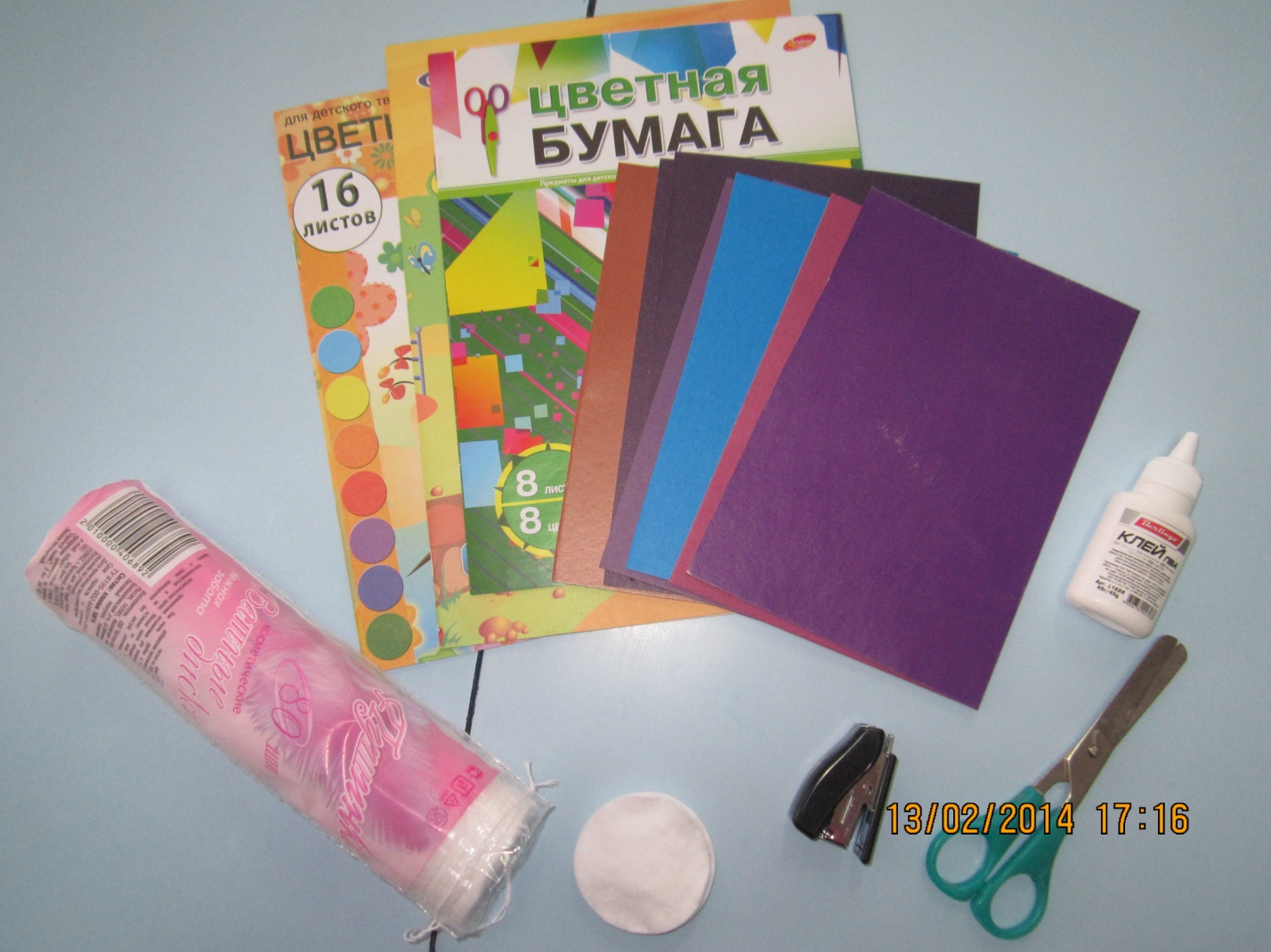 Для работы нам потребуется: цветная бумага, цветной картон, ватные диски, ножницы, клей и степлер.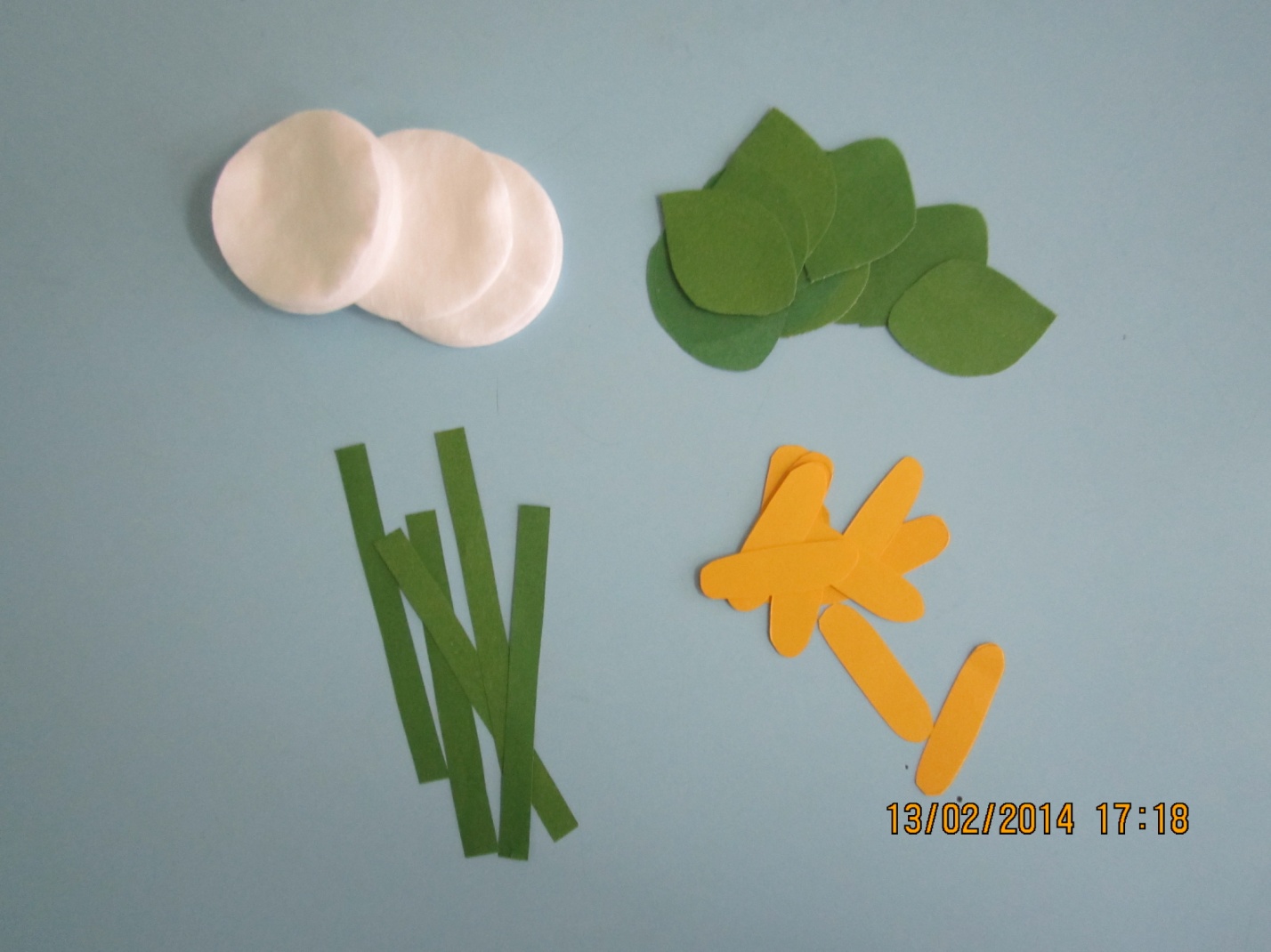 Из зеленой бумаги вырезаем стебель и листик, из  желтой серединку  для цветка, берем  ватный диск для бутона.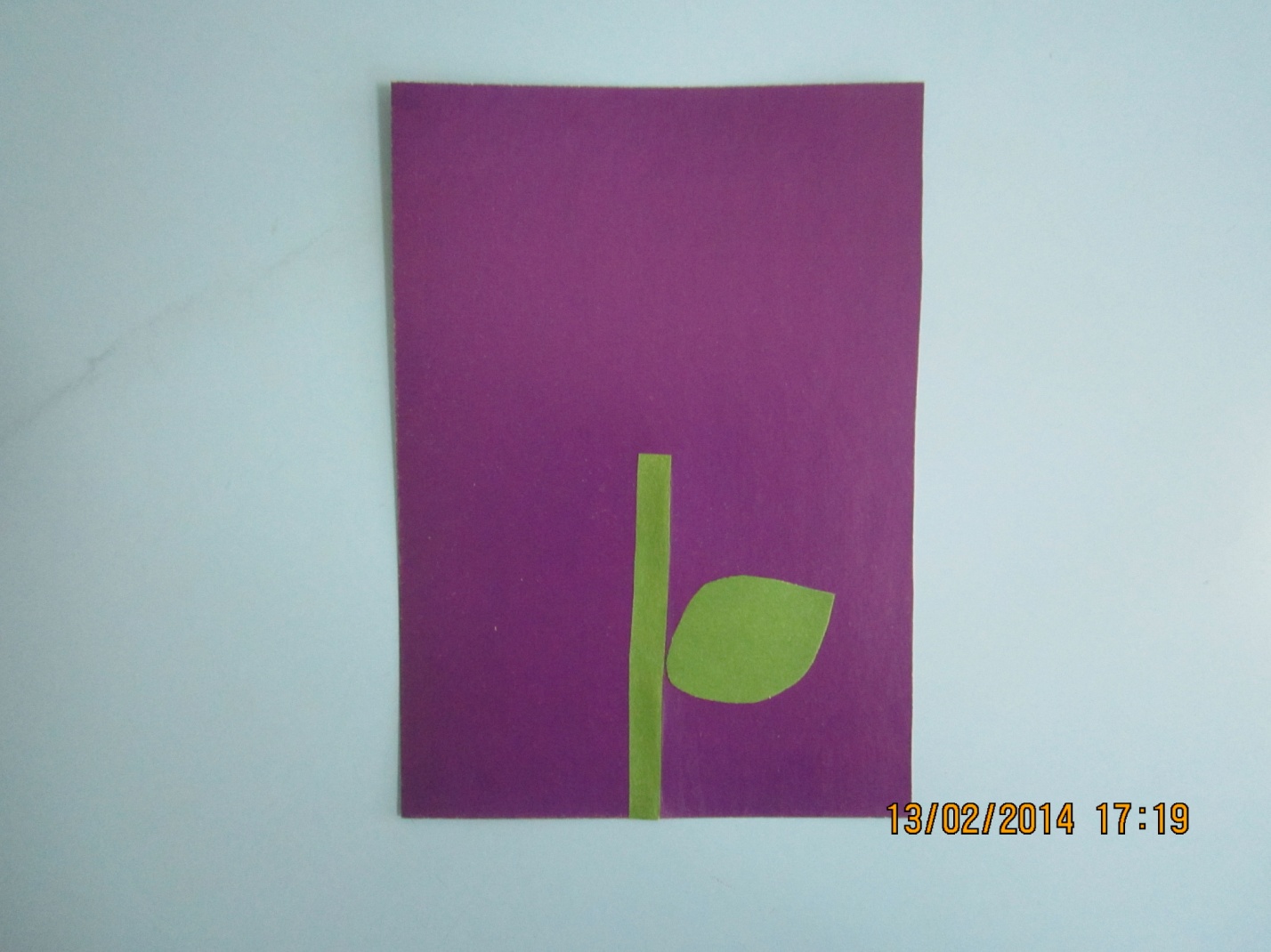 На половину  листа цветного картона приклеиваем стебель и листик.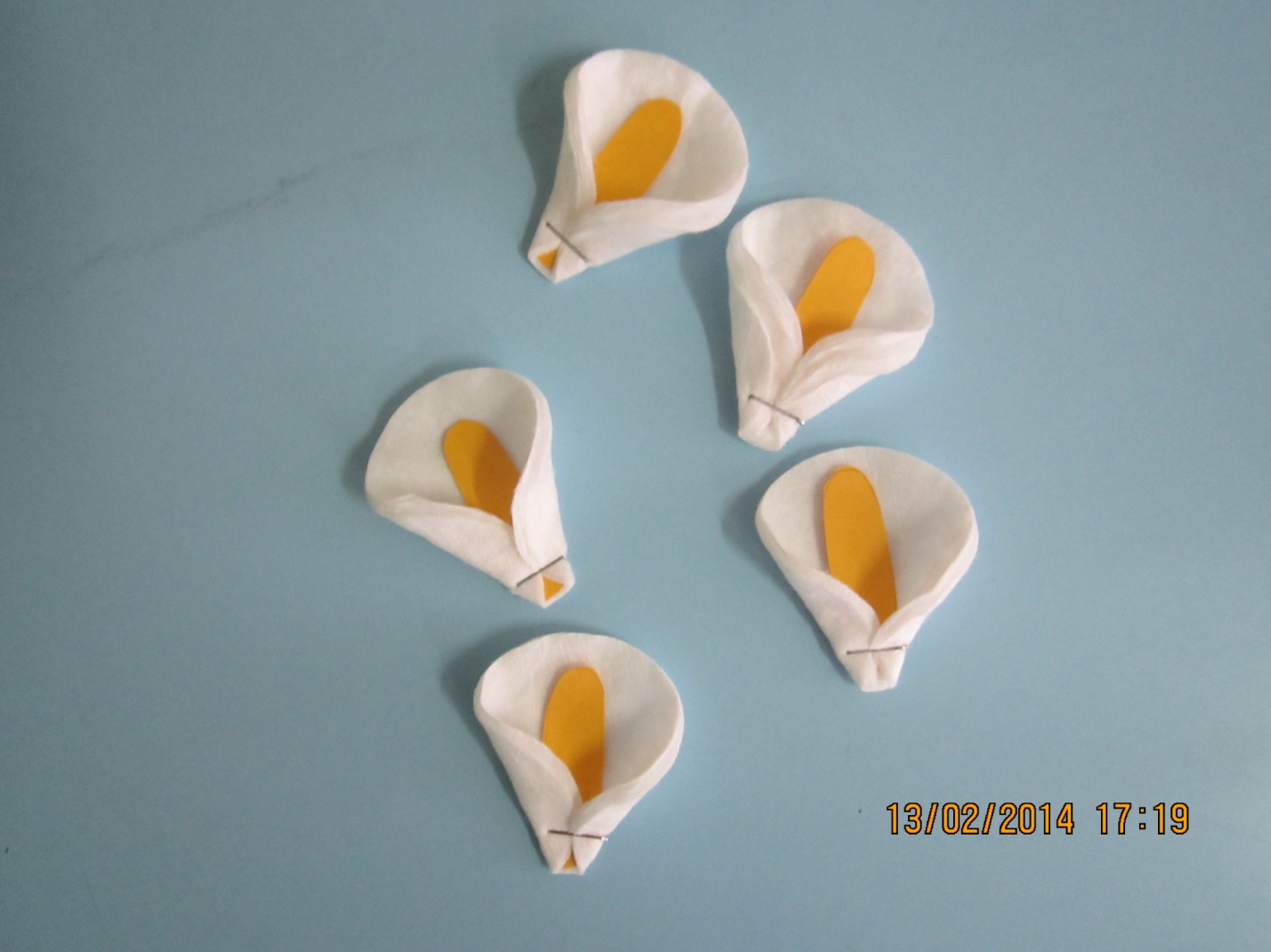 Сворачиваем ватный диск и скрепляем степлером бутон цветка.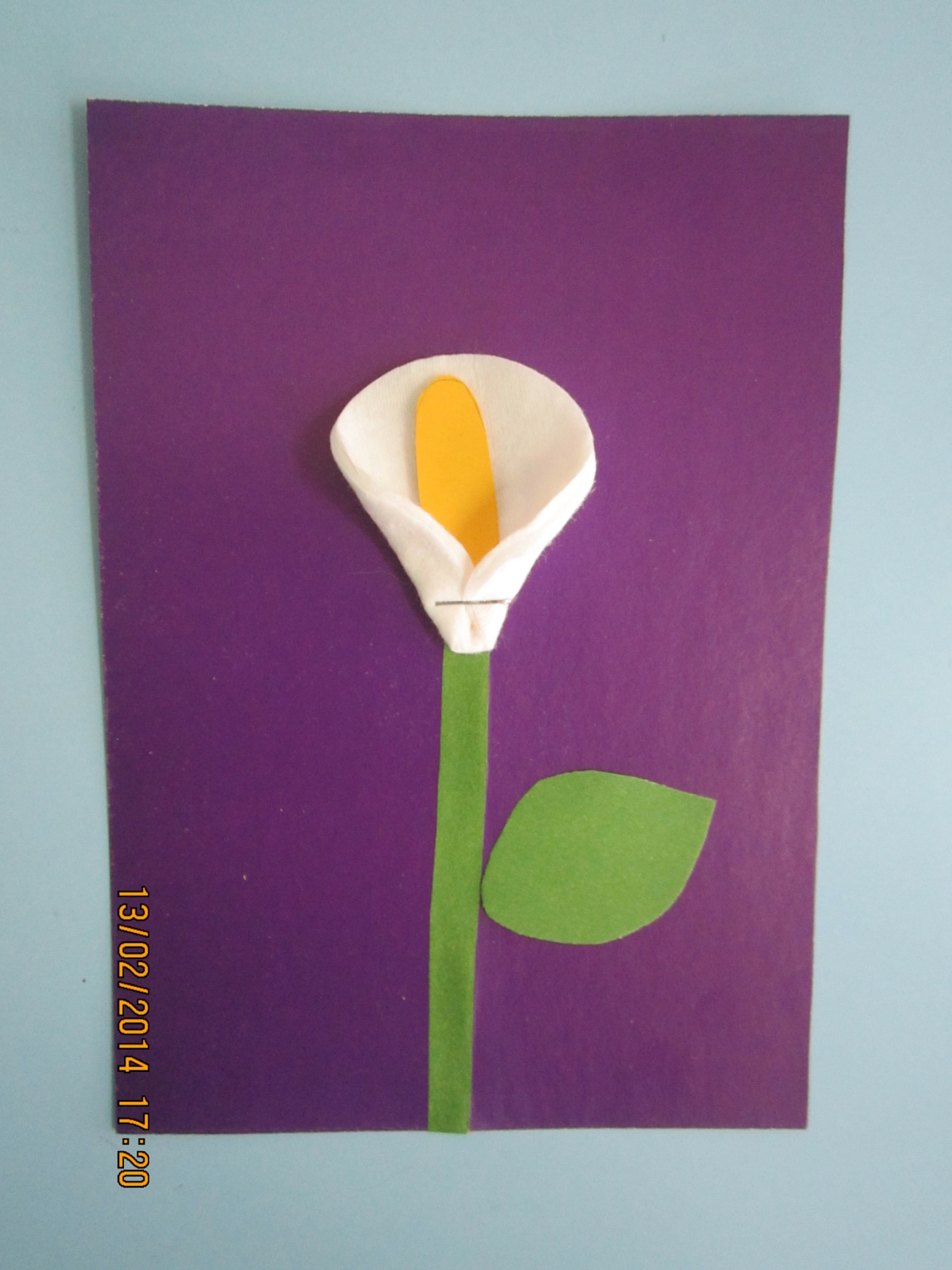 Приклеиваем бутон на стебель. 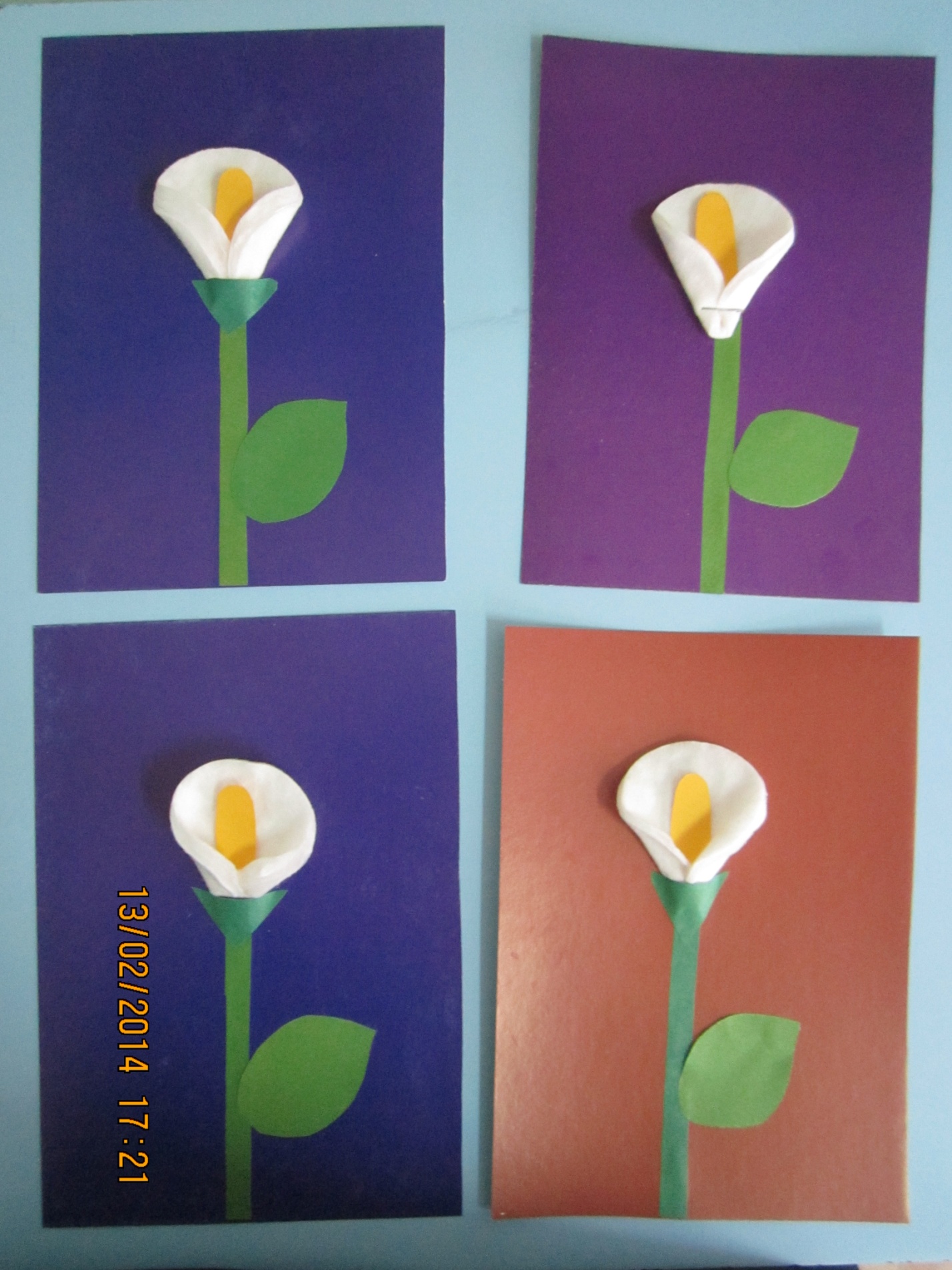 Можно приклеить зеленую чашечку под цветком.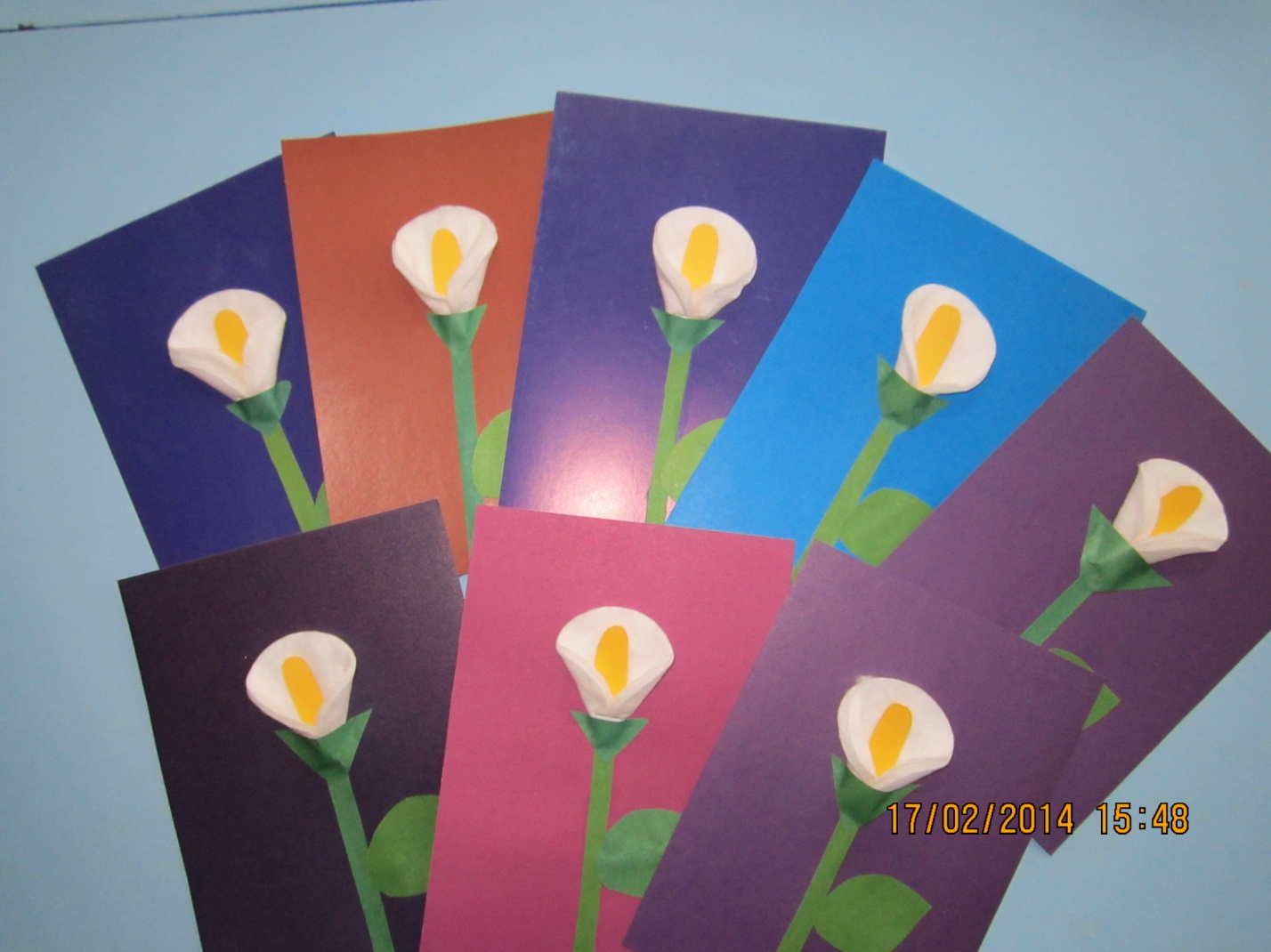 Вот какие работы получились у детей.